株式会社株式会社株式会社株式会社株式会社株式会社株式会社株式会社株式会社株式会社株式会社株式会社代表取締役　〇〇〇〇　様代表取締役　〇〇〇〇　様代表取締役　〇〇〇〇　様代表取締役　〇〇〇〇　様代表取締役　〇〇〇〇　様謹啓謹啓謹啓謹啓謹啓謹啓謹啓謹啓謹啓謹啓謹啓謹啓初夏の候、貴社ますますご清祥のことと御喜び申し上げます。初夏の候、貴社ますますご清祥のことと御喜び申し上げます。初夏の候、貴社ますますご清祥のことと御喜び申し上げます。初夏の候、貴社ますますご清祥のことと御喜び申し上げます。初夏の候、貴社ますますご清祥のことと御喜び申し上げます。初夏の候、貴社ますますご清祥のことと御喜び申し上げます。初夏の候、貴社ますますご清祥のことと御喜び申し上げます。初夏の候、貴社ますますご清祥のことと御喜び申し上げます。初夏の候、貴社ますますご清祥のことと御喜び申し上げます。初夏の候、貴社ますますご清祥のことと御喜び申し上げます。初夏の候、貴社ますますご清祥のことと御喜び申し上げます。初夏の候、貴社ますますご清祥のことと御喜び申し上げます。平素は、格別のご高配を賜り、厚く御礼申し上げます。平素は、格別のご高配を賜り、厚く御礼申し上げます。平素は、格別のご高配を賜り、厚く御礼申し上げます。平素は、格別のご高配を賜り、厚く御礼申し上げます。平素は、格別のご高配を賜り、厚く御礼申し上げます。平素は、格別のご高配を賜り、厚く御礼申し上げます。平素は、格別のご高配を賜り、厚く御礼申し上げます。平素は、格別のご高配を賜り、厚く御礼申し上げます。平素は、格別のご高配を賜り、厚く御礼申し上げます。平素は、格別のご高配を賜り、厚く御礼申し上げます。平素は、格別のご高配を賜り、厚く御礼申し上げます。平素は、格別のご高配を賜り、厚く御礼申し上げます。ささやかではございますが、季節のご挨拶と日頃の感謝と致しまして、ささやかではございますが、季節のご挨拶と日頃の感謝と致しまして、ささやかではございますが、季節のご挨拶と日頃の感謝と致しまして、ささやかではございますが、季節のご挨拶と日頃の感謝と致しまして、ささやかではございますが、季節のご挨拶と日頃の感謝と致しまして、ささやかではございますが、季節のご挨拶と日頃の感謝と致しまして、ささやかではございますが、季節のご挨拶と日頃の感謝と致しまして、ささやかではございますが、季節のご挨拶と日頃の感謝と致しまして、ささやかではございますが、季節のご挨拶と日頃の感謝と致しまして、ささやかではございますが、季節のご挨拶と日頃の感謝と致しまして、ささやかではございますが、季節のご挨拶と日頃の感謝と致しまして、ささやかではございますが、季節のご挨拶と日頃の感謝と致しまして、心ばかりの品をお送り申し上げますので、ご笑納くだされば幸いにござい心ばかりの品をお送り申し上げますので、ご笑納くだされば幸いにござい心ばかりの品をお送り申し上げますので、ご笑納くだされば幸いにござい心ばかりの品をお送り申し上げますので、ご笑納くだされば幸いにござい心ばかりの品をお送り申し上げますので、ご笑納くだされば幸いにござい心ばかりの品をお送り申し上げますので、ご笑納くだされば幸いにござい心ばかりの品をお送り申し上げますので、ご笑納くだされば幸いにござい心ばかりの品をお送り申し上げますので、ご笑納くだされば幸いにござい心ばかりの品をお送り申し上げますので、ご笑納くだされば幸いにござい心ばかりの品をお送り申し上げますので、ご笑納くだされば幸いにござい心ばかりの品をお送り申し上げますので、ご笑納くだされば幸いにござい心ばかりの品をお送り申し上げますので、ご笑納くだされば幸いにございます。ます。ます。ます。ます。ます。ます。ます。ます。ます。ます。ます。貴社のさらなるご発展を心よりお祈り申し上げるとともに、今後とも貴社のさらなるご発展を心よりお祈り申し上げるとともに、今後とも貴社のさらなるご発展を心よりお祈り申し上げるとともに、今後とも貴社のさらなるご発展を心よりお祈り申し上げるとともに、今後とも貴社のさらなるご発展を心よりお祈り申し上げるとともに、今後とも貴社のさらなるご発展を心よりお祈り申し上げるとともに、今後とも貴社のさらなるご発展を心よりお祈り申し上げるとともに、今後とも貴社のさらなるご発展を心よりお祈り申し上げるとともに、今後とも貴社のさらなるご発展を心よりお祈り申し上げるとともに、今後とも貴社のさらなるご発展を心よりお祈り申し上げるとともに、今後とも貴社のさらなるご発展を心よりお祈り申し上げるとともに、今後とも貴社のさらなるご発展を心よりお祈り申し上げるとともに、今後ともご支援とご厚情賜りますようお願い申し上げます。ご支援とご厚情賜りますようお願い申し上げます。ご支援とご厚情賜りますようお願い申し上げます。ご支援とご厚情賜りますようお願い申し上げます。ご支援とご厚情賜りますようお願い申し上げます。ご支援とご厚情賜りますようお願い申し上げます。ご支援とご厚情賜りますようお願い申し上げます。ご支援とご厚情賜りますようお願い申し上げます。ご支援とご厚情賜りますようお願い申し上げます。ご支援とご厚情賜りますようお願い申し上げます。ご支援とご厚情賜りますようお願い申し上げます。ご支援とご厚情賜りますようお願い申し上げます。これからの季節、暑さも増してまいります。貴社の皆様に置かれましてはこれからの季節、暑さも増してまいります。貴社の皆様に置かれましてはこれからの季節、暑さも増してまいります。貴社の皆様に置かれましてはこれからの季節、暑さも増してまいります。貴社の皆様に置かれましてはこれからの季節、暑さも増してまいります。貴社の皆様に置かれましてはこれからの季節、暑さも増してまいります。貴社の皆様に置かれましてはこれからの季節、暑さも増してまいります。貴社の皆様に置かれましてはこれからの季節、暑さも増してまいります。貴社の皆様に置かれましてはこれからの季節、暑さも増してまいります。貴社の皆様に置かれましてはこれからの季節、暑さも増してまいります。貴社の皆様に置かれましてはこれからの季節、暑さも増してまいります。貴社の皆様に置かれましてはこれからの季節、暑さも増してまいります。貴社の皆様に置かれましてはご健康でご活躍されますようお祈り申し上げます。ご健康でご活躍されますようお祈り申し上げます。ご健康でご活躍されますようお祈り申し上げます。ご健康でご活躍されますようお祈り申し上げます。ご健康でご活躍されますようお祈り申し上げます。ご健康でご活躍されますようお祈り申し上げます。ご健康でご活躍されますようお祈り申し上げます。ご健康でご活躍されますようお祈り申し上げます。ご健康でご活躍されますようお祈り申し上げます。ご健康でご活躍されますようお祈り申し上げます。ご健康でご活躍されますようお祈り申し上げます。ご健康でご活躍されますようお祈り申し上げます。謹白謹白謹白謹白謹白謹白謹白謹白謹白謹白謹白謹白令和３年７月吉日令和３年７月吉日令和３年７月吉日令和３年７月吉日令和３年７月吉日令和３年７月吉日令和３年７月吉日令和３年７月吉日令和３年７月吉日令和３年７月吉日令和３年７月吉日令和３年７月吉日株式会社〇〇〇〇株式会社〇〇〇〇株式会社〇〇〇〇株式会社〇〇〇〇株式会社〇〇〇〇株式会社〇〇〇〇株式会社〇〇〇〇株式会社〇〇〇〇株式会社〇〇〇〇株式会社〇〇〇〇株式会社〇〇〇〇株式会社〇〇〇〇代表取締役　〇〇〇〇代表取締役　〇〇〇〇代表取締役　〇〇〇〇代表取締役　〇〇〇〇代表取締役　〇〇〇〇代表取締役　〇〇〇〇代表取締役　〇〇〇〇代表取締役　〇〇〇〇代表取締役　〇〇〇〇代表取締役　〇〇〇〇代表取締役　〇〇〇〇代表取締役　〇〇〇〇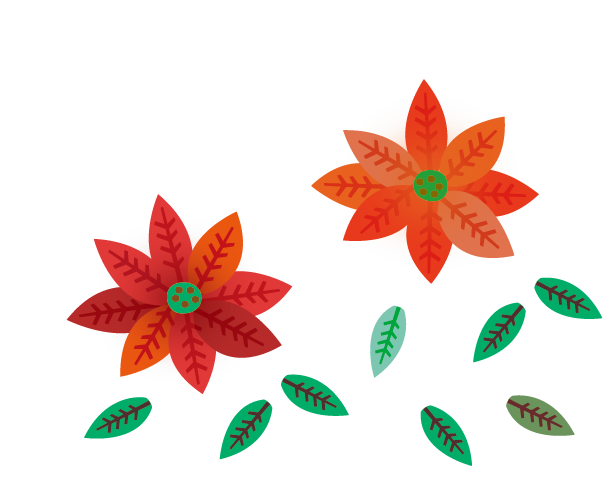 